Flash estimate of the consumer price index 
in June 2022Consumer prices according to the flash estimate in June 2022, compared with the corresponding month of the previous year, increased by 15,6% (price index 115,6), and as related to the previous month increased by 1,5% (price index 101,5).Table 1. Flash estimate of the consumer price index in June 2022Chart 1. Changes in consumer pricesa as related to the corresponding period of the previous year (in %)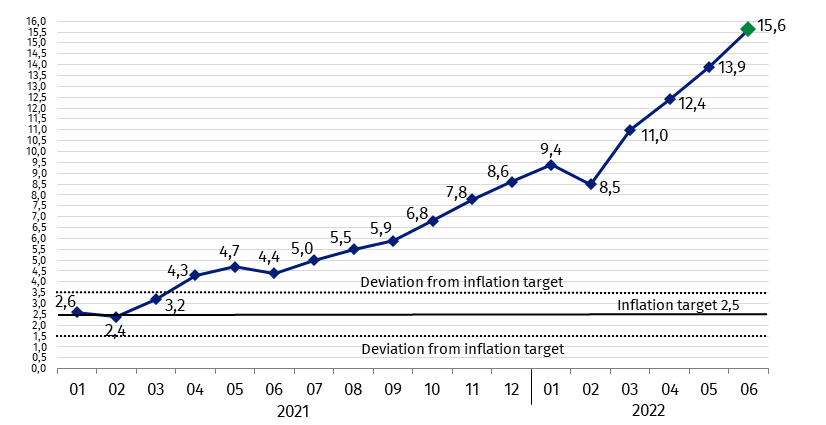 a Final data with the exception of the information prepared according to the flash estimate in June 2022In case of quoting Statistics Poland data, please provide information: “Source of data: 
Statistics Poland”, and in case of publishing calculations made on data published 
by Statistics Poland, please include the following disclaimer: “Own study based on figures from Statistics Poland”.SPECIFICATION06 202206 2022SPECIFICATION06 2021=10005 2022=100TOTAL115,6101,5Food and non-alcoholic beverages114,1100,7Electricity, gas and other fuels135,3103,0Fuels for personal transport equipment146,7109,4Prepared by:Trade and Services DepartmentDirector Ewa Adach-StankiewiczPhone: (+48 22) 608 31 24Issued by:
The Spokesperson for the President of Statistics PolandKarolina BanaszekPhone: (+48) 695 255 011Press Office Phone: (+48 22) 608 38 04 e-mail: obslugaprasowa@stat.gov.plwww.stat.gov.pl/en/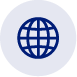 Press Office Phone: (+48 22) 608 38 04 e-mail: obslugaprasowa@stat.gov.pl@StatPoland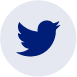 Press Office Phone: (+48 22) 608 38 04 e-mail: obslugaprasowa@stat.gov.pl@GlownyUrzadStatystyczny 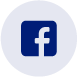 gus_stat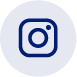 glownyurzadstatystycznygus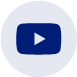 glownyurzadstatystyczny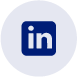 Related informationCommunications and AnnouncementsNews releasesData available in databasesKnowledge Database PricesMacroeconomic Data BankLocal Data BankPrice indices (Topics: Prices, Trade)Prices (Topics: Prices, Trade)Terms used in official statisticsPrice index of consumer goods and servicesRetail priceRelated informationCommunications and AnnouncementsNews releasesData available in databasesKnowledge Database PricesMacroeconomic Data BankLocal Data BankPrice indices (Topics: Prices, Trade)Prices (Topics: Prices, Trade)Terms used in official statisticsPrice index of consumer goods and servicesRetail price